Дисципліна «Медсестринство в педіатрії»Інструкція студентудля самопідготовки до практичного заняття з теми: «Захворювання органів травного каналу в дітей старшого віку. Виконання медсестринського процесу при стоматиті, гастриті, виразковій хворобі шлунку та дванадцятипалої кишки та дуоденіті»Курс ІІІ Спеціальність 223 «Медсестринство» Спеціалізація «Сестринська справа» Викладач: Френіс В.М.Мета заняття: систематизувати теоретичні знання та набути професійні навички та вміння при вивченні теми «Захворювання органів травного каналу в дітей старшого віку. Виконання медсестринського процесу при стоматиті, гастриті, виразковій хворобі шлунку та дванадцятипалої кишки та дуоденіті».Результати навчання:Фахові компетентності:здатність пояснити етапи медсестринського процесу при стоматиті;здатність	охарактеризувати	план	медсестринського	догляду	за пацієнтом в разі стоматиту;здатність організувати лікувально-охоронний режим за пацієнтом в разі наявності в нього стоматиту;здатність аргументувати власні дії при наданні допомоги пацієнту в разі стоматиту;здатність пояснити етапи медсестринського процесу при гострому та хронічному гастриті;здатність	охарактеризувати	план	медсестринського	догляду	за пацієнтом в разі гострого та хронічного гастриту;здатність організувати лікувально-охоронний режим за пацієнтом в разі наявності в нього гострого та хронічного гастриту;здатність аргументувати власні дії при наданні допомоги пацієнту в разі гострого та хронічного гастриту;здатність пояснити етапи медсестринського процесу при виразковій хворобі шлунку та дванадцятипалої кишки;здатність	охарактеризувати	план	медсестринського	догляду	за пацієнтом при виразковій хворобі шлунку та дванадцятипалої кишки;здатність організувати лікувально-охоронний режим за пацієнтом при виразковій хворобі шлунку та дванадцятипалої кишки;здатність аргументувати власні дії при наданні допомоги пацієнту при виразковій хворобі шлунку та дванадцятипалої кишки;здатність аргументувати власні дії при наданні допомоги пацієнту в разі хронічного гастриту;здатність пояснити етапи медсестринського процесу при дуоденіті;здатність	охарактеризувати	план	медсестринського	догляду	за пацієнтом при дуоденіті;здатність організувати лікувально-охоронний режим за пацієнтом в разі наявності в нього дуоденіту;здатність аргументувати власні дії при наданні допомоги пацієнту при дуоденіті;здатність пояснити мету та хід дій пацієнту чи матері дитини, взяти дозвіл на проведення медсестринських втручань;– здатність охарактеризувати профілактику захворювань органів травного каналу в дітей старшого віку;здатність оцінити та визначати результати лабораторних досліджень та інструментальних методів обстежень у дітей за віковими нормами;здатність охарактеризувати навички з підготовки пацієнта та взяття біологічного матеріалу для лабораторних досліджень (крові, сечі тощо);здатність пояснити заходи та засоби особистої безпеки медичної сестри під час надання медичної допомоги пацієнтам при роботі з кров’ю та іншими біоматеріалами;здатність пояснити роль медичної сестри в дотриманні правил професійної безпеки, охорони праці, протиепідемічного режиму;здатність підбирати актуальний матеріал для санітарно-профілактичної роботи, спрямованої на попередження розвитку захворювань органів травного каналу в дітей старшого віку;здатність оцінити оформлення та ведення медичної документації.Загальні компетентності:здатність шукати, обробляти інформацію з різних джерел;уміння приймати обґрунтовані рішення та робити висновки;уміння працювати самостійно;уміння адаптуватись до нових ситуацій;уміння оцінювати та підтримувати якість виконаної роботи. 3. Оснащення: навчально-методична документація, алгоритми виконання практичних навичок, тести, задачі, медична облікова документація, тематичні структурно-логічні схеми.4. План самостійної підготовки заняття:Підготовчий етап:Контроль вихідного рівня знань з теми.І. Складіть схему ООД:ІІ. Заповніть таблицю «Лікарські засоби, які застосовують при лікуванні виразкової хвороби»:ІІІ. Графічний диктантВиберіть наявні проблеми, які характерні для виразкової хвороби. Так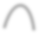 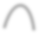 Ні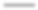 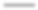 Біль має сезонний характер.Блювотні маси кольору кави.Початок гострий.Біль локалізується вище від пупка по середній лінії живота.Через кілька годин виникає відчуття важкості в надчеревній ямці.Температура тіла підвищується до 390С.Щоденне блювання.Нудота, блювання, які приносить полегшення.Головний біль, слабкість, млявість.Схильність до закрепів.років:ІV. Тестові питанняМедична сестра педіатричної дільниці оглядає дитину віком 10 днів. Мати скаржиться,  що  дитина  неспокійна,  відмовляється  від  грудей.  При  огляді: на язику та слизовій оболонці щік білі нальоти у вигляді згорнутого молока. Вкажіть, який найбільш ймовірний стан у даної дитини:виразковий стоматит;кандидозний стоматит;афтозний стоматит;медикаментозний стоматит;катаральний стоматит.Вкажіть, які дії медичної сестри при наявності метеоризму в дитини 5застосувати катетер;зважити дитину;провести аускультацію живота;застосувати газовідвідну трубку;застосувати очисну клізму.Медична сестра педіатричної дільниці оглядає дівчинку віком 1 рік. Під час огляду: температура тіла 38,4 0С. Слизова оболонка ротової порожнини гіперемійована, містить білі бляшки, які оточені червоним обідком. Під час споживання їжі дитина плаче. Вкажіть, який найбільш ймовірний стан у даної дитини:афтозний стоматит;катаральна ангіна;катаральний стоматит;прорізування зубів;кандидозний стоматит.В дитячу міську лікарню госпіталізований хлопчик віком 12 років зі скаргами на біль в ділянці живота, який виник вночі, печію, відригування, нудоту. Вкажіть, яка дієтотерапія оптимальна для даного пацієнта:відварні овочі, котлета на пару;картопляне пюре, білий черствий хліб;курятина, не гострі сорти сиру;слизисті супи, киселі;протерті каші, молочні супи.Визначить головну наявну проблему в разі гастритоподібної форми дуоденіту в дітей:пізній біль ниючого характеру в надчеревній ділянці;нудота і блювання;відрижка кислим;біль у правій здухвинній ділянці;тупий ниючий біль у правому підребер’ї.Основний етап:Вивчення	алгоритмів	практичних	навичок	(доклінічна	практична самостійна робота студентів).1.2.1 Практичні навички:промивання шлунка дітям різного віку;надання невідкладної допомоги під час харчового отруєння;оброблення слизової оболонки ротової порожнини в разі стоматиту;проведення очисної та лікувальної клізми;вимірювання температури тіла, графічний запис; виконання всіх видів ін’єкцій.Заключний етап:Контроль та корекція рівня професійних умінь та навичок.Розв’язання ситуаційних задачУ хлопчика 11 р. після тривалого порушення режиму харчування з’явилися скарги на нудоту, нетривалий біль у животі ниючого характеру після споживання їжі. Об’єктивно: загальний стан дитини задовільний. Язик вологий, обкладений білим нальотом. Під час пальпації живіт болючий у надчеревній ділянці. Вкажіть, для якого захворювання характерні дані симптоми.Завдання:Вкажіть, для якого захворювання характерні дані симптоми.Визначте наявні та потенційні проблеми в даної дитини.Складіть план медсестринського догляду для даної дитини. 5. Домашнє завдання:Тема «Захворювання органів травного каналу в дітей старшого віку.Гельмінтози».Література:Ткаченко С. К. Педіатрія з курсом інфекційних хвороб та основами імунопрофілактики: К.: Медицина, 2018, с. 252-276.Виноград Л. В., Мініна Л. О. Алгоритми виконання практичних навичок	з	педіатрії / за ред. В. І. Литвиненка. – Київ: Здоров’я, 2015.КРОК М «Сестринська справа». №ЗавданняВказівки довиконання завданняСамостійна робота1Визначення поняття«виразкова хвороба».Записати визначення поняття«виразкова хвороба».Виразкова хвороба –2Класифікація виразкової хвороби.Надайтекласифікаціювиразковій хвороби.І. Ендоскопічна стадія: 1.2.3.4.ІІ. Фаза хвороби:1.2.3.ІІІ. Морфологічний субстрат: 1.2.3.ІV. Перебіг: 1.2.3.V. Ускладнення: 1.2.3.4.5.VІ. Супутні: 1.2.3.4.5.3Етіопатогенез виразкової хвороби.Записатиетіопатогенез виразкової хвороби.4Медсестринський процес у разінаявності виразкової хвороби.Охарактеризувати медсестринський процес у разі виразкової хвороби.І. Медсестринське обстеження:скарги:анамнез:об’єктивне медсестринське обстеження (виявлення дійсних проблем пацієнта):ІІ. Установленнямедсестринського діагнозу:ІІІ. Плануваннямедсестринських втручань:ІV. Реалізація планумедсестринських втручань:V. Оцінювання результатів виконання планумедсестринських втручань та їх корекція:5Профілактика виразкової хвороби.Вкажіть особливості профілактики виразкової хвороби.Профілактика виразкової хвороби:2.3.4.5.6.№Мета лікуванняЛікувальний засібДозування1Ерадикація Hp2Нормалізаціясекреторної функції:1. антациди:1.2.3.4.22.блокатори	H	– гістамінорецепторів:1.2.3.4.5.23. інгібітори H+, K +, Na+ - АТФази:1.2.3.4.5.3Поліпшення трофіки та опірності слизової оболонки:1.а)б)в)г)2.а)б)4Відновленнягастродуоденальної моторики:5.Відновленнябіоценозу